 Об утверждении   Положения о районном конкурсе профессионального мастерства «Педагог года 2019»В рамках реализации муниципальной  программы «Развитие образования  Пограничного муниципального района на 2016-2020 годы», утвержденной постановлением администрации Пограничного муниципального района от 18.01.2016     № 8,  в целях  повышения значимости и престижа профессии педагогического работника, общественного и профессионального статуса педагогических работников и образовательных организаций, которые они представляют, администрация Пограничного муниципального районаПОСТАНОВЛЯЕТ:1. Утвердить прилагаемое Положение о районном конкурсе профессионального мастерства «Педагог года 2019».2. Отделу народного образования администрации Пограничного муниципального района (Панкова) организовать проведение конкурса профессионального мастерства «Педагог года 2019».   3. Настоящее постановление разместить на официальном сайте администрации Пограничного муниципального района.          4. Контроль за исполнением  постановления возложить на заместителя  главы администрации Пограничного муниципального района   Н.М. Михлик.Главы администрациимуниципального района                                                                                    Н.А.ТодоровН.В.Шичкина21-7-16Утвержденопостановлением   администрацииПограничного   муниципальногорайона    от                       №  Положение о районном  конкурсе профессионального мастерства «Педагог года 2019»1.Общие положенияНастоящее Положение определяет порядок организации и проведения районного конкурса «Педагог года 2019» (далее – Конкурс).Организатором конкурса является отдел народного образования администрации Пограничного муниципального района (далее – ОНО). Победители районного конкурса «Педагог года 2019» принимают участие на следующих этапах профессиональных конкурсов, если предусмотрено проведение на краевом уровне.2. Цели и задачи конкурса2.1. Конкурс проводится в целях повышения значимости и престижа профессии педагогического работника, общественного и профессионального статуса педагогических работников и образовательных организаций, которые они представляют.2.2. Задачи конкурса:- содействие профессиональному развитию педагогических работников;- представление педагогическому сообществу лучших образцов педагогической деятельности, профессиональных компетенций, обеспечивающих высокие результаты обучения, воспитания и развития детей;- создание условий для самовыражения творческой и профессиональной индивидуальности, реализации личностного потенциала;- повышение уровня профессионального мастерства педагогических работников района.Участники конкурсаУчастие в Конкурсе принимают педагогические работники образовательных организаций Пограничного района по номинациям: - «Учитель года - 2019» – педагогические работники образовательных организаций, реализующих общеобразовательные программы, стаж педагогической работы по специальности более пяти лет. - «Воспитатель года - 2019» – педагогические работники, реализующие программы дошкольного образования, имеющие стаж педагогической работы по специальности более пяти лет. - «Педагог дополнительного образования - 2019» – педагогические работники дополнительного образования для детей, работающие в образовательных организациях более пяти лет.4. Организация и проведение конкурса4.1. Для руководства конкурсом создается организационный комитет (далее - Оргкомитет), состав которого утверждается приказом отдела народного образования администрации Пограничного муниципального района. На Оргкомитет конкурса возлагается: - проведение инструктажа по организационным вопросам с участниками конкурса; - решение организационных вопросов; - формирование состава жюри, установление порядка его работы. 4.2. Для оценивания конкурсных мероприятий создается жюри конкурса (далее – Жюри), которое формируется Оргкомитетом конкурса не позднее десяти дней до начала очного этапа конкурса, и утверждается приказом отдела народного образования администрации Пограничного муниципального района.В состав жюри могут входить специалисты отдела народного образования администрации Пограничного муниципального района, методисты МКУ «ЦОД МОУ Пограничного МР», руководители образовательных организаций, заместители руководителей образовательных организаций, педагоги, имеющие большой опыт практической   и методической работы в системе образования,  владеющие навыками экспертизы конкурсных мероприятий, руководители районных методических объединений учителей-предметников, победители районных и краевых конкурсов педагогического мастерства.Жюри выполняет следующие функции:оценивает участников конкурса на очном этапе его проведения, определяет победителей;заполняет итоговые оценочные листы;решает спорные вопросы, возникающие в процессе подведения результатов конкурса.Решения принимаются простым большинством голосов членов жюри. Решения жюри оформляются протоколами, которые подписываются всеми членами жюри, принимавшими участие в заседании.4.3. Номинация считается состоявшейся при наличии не менее трех поданных заявок для участия в Конкурсе. 5. Этапы проведения конкурса5.1. Конкурс проводится в заочной и очной формах в три тура. Сроки проведения и предоставления документов, требования к документам определяются и утверждаются Оргкомитетом конкурса.5.2. Представление материалов – с 24 декабря 2018 года  по 14 января 2019 года.5.3. Первый тур (заочный) – с 14  января по 21  января 2019 года - формирование состава жюри, изучение представленных материалов членами  жюри конкурса, подготовка конкурсантов к участию в конкурсе.5.4. Второй тур (очный) – с 22  января по 18 марта 2019 года – проведение конкурсных мероприятий.5.5. Третий тур (финал) – 27 марта 2019 г.6.  Порядок и условия  проведения конкурса6.1. Для участия в конкурсе образовательные организации направляют в Оргкомитет конкурса (umc_pogran@mail.ru) следующие материалы:   заявка на участие в конкурсе (приложение 1);представление, в котором  приводятся аргументы, на основании которых данный педагог выдвигается коллективом образовательной организации для участия в конкурсе, описывается уровень его профессиональной компетентности, результативность деятельности, общественно-значимые действия участника в течение последних трех лет. Представление направляется на бланке образовательной организации и подписывается руководителем (приложение 2);информационная карта участника (приложение 3); заявка на проведение открытого учебного занятия (приложение 4);цветные фотографии: портрет 9х13см (обязательно) и жанровая              (с учебного занятия, внеклассного мероприятия, педагогического совещания и т. п.). Фотографии предоставляются в электронной копии.Материалы, представленные на конкурс, не рецензируются и не возвращаются. Не подлежат рассмотрению материалы, подготовленные с нарушением требований к их оформлению.7. Конкурсные испытания7.1. Номинация «Учитель года – 2019»7.1.1.Очный тур включает три конкурсных испытания: 1. Конкурсное задание «Урок» (регламент - 45 минут, 10 минут для самоанализа  и ответов на вопросы членов жюри). Конкурсный урок  по предмету проводится на базе  образовательной организации, выбранной участником конкурса. Класс и предмет для проведения урока   выбирает участник конкурса. Темы уроков определяются в соответствии с тематическим планированием в рабочих программах по соответствующим предметам и с учетом их фактического выполнения в соответствующих классах.Самоанализ конкурсного урока   проводится сразу после его проведения.   Оценка выполнения конкурсного задания осуществляется по 9 критериям. Соответствие конкретному показателю оценивается в диапазоне от 0 до 2 баллов.  Критерии оценивания конкурсного урокаСамоанализ конкурсного урока:глубина анализа конкурсного урока, умение осуществлять рефлексию своей деятельности и деятельности обучающихся, видеть пути совершенствования урока; стиль изложения педагогом самоанализа (владение научной терминологией, умение логично и грамотно рассказать о своем опыте). Конкурсант не должен привлекать к конкурсным мероприятиям своих учащихся, коллег, не допускается при проведении конкурсных уроков ассистирование других учителей при использовании технических средств обучения.2. Конкурсное задание «Мастер-класс» (регламент: до 20 минут, 5 минут для ответов на вопросы).Формат: публичная индивидуальная демонстрация способов трансляции образовательных технологий (методов, эффективных приёмов и т.д.).Цель: демонстрация педагогического мастерства в планировании и анализе эффективности учебных занятий и подходов к обучению, выявление лучшего педагогического опыта и инновационных практик, осознание педагогом своей деятельности в сравнительном и рефлексивном контексте, осмысление перспектив собственного профессионального развития и потенциала транслирования методик и технологии преподавания.Тему и формат проведения мастер-класса участник выбирает самостоятельно. Данное конкурсное испытание – показатель зрелости педагога, высокого уровня его профессионального мастерства. Мастер-класс демонстрирует, в широком смысле слова, авторство конкурсанта, например собственные образовательные программы, методики или отдельные формы, педагогические «находки».Мастер-класс может быть по своей форме лекцией, практическим занятием, интегрированной (лекционно-практической) деятельностью с использованием методов прямого и комментированного показа и др. Немаловажно при выборе формы проведения мастер-класса учет участником своих индивидуальных особенностей. Педагог должен наиболее полно проявить своё умение «владеть аудиторией»; образно, наглядно и аргументированно представлять педагогическое мастерство, делиться некоторыми профессиональными секретами.Мастер-класс – это передача не столько знаний, сколько идей. Он проходит в активном или интерактивном (с наличием обратной связи) режиме.Критерии оценивания:глубина и оригинальность содержания;научная и методическая ценность;социальная значимость;контакт с аудиторией, способность организовать совместную деятельность;способность к импровизации, владение способами разрешения нештатных педагогических ситуаций;способность организовать рефлексию участников;индивидуальный стиль учителя, эрудиция, общекультурные познания.3. Конкурсное задание «Открытая дискуссия»  Формат конкурсного задания: открытое обсуждение актуальной общественно значимой проблемы с участием общественности. Конкретная проблема определяется за три дня до проведения дискуссии.   Цель: демонстрация участниками конкурса авторской и гражданской позиции по наиболее актуальным образовательным проблемам. Критерии оценивания конкурсного задания: знание и понимание современных тенденций развития образования и общества; коммуникативные навыки учителя (ораторское искусств, выразительность речи, способность вести диалог-общение на заданную тему, умение высказывать свою точку зрения кратко, логично, понятно; способность к экспромту и импровизации);обоснованность, аргументированность позиций;оригинальность.7.1.2.  Третий тур (финал) состоит из двух этапов:Визитная карточка «Мой профессиональный выбор», в которой раскрываются жизненные позиции, ценности, интересы, увлечения конкурсанта.«Блиц-выступление» по теме «Учитель нового поколения»В финале проходит торжественная церемония награждения победителя конкурса.7.2. Номинация «Воспитатель года – 2019»7.2.1.Очный тур включает три конкурсных испытания: 1. Конкурсное задание «Занятие с детьми» (регламент – до 30 минут, 10 минут для самоанализа  и ответов на вопросы членов жюри). Конкурсное занятие  проводится на базе дошкольной образовательной организации, выбранной участником конкурса. Занятие проходит в группе, определенной заявкой участника конкурса. Тема занятия соответствует календарному плану изучения материала.Самоанализ конкурсного  занятия проводится сразу после его проведения.  Оценка выполнения конкурсного задания осуществляется по 9 критериям.   Соответствие конкретному показателю оценивается в диапазоне от 0 до 2 баллов.Критерии оценивания конкурсного занятияСамоанализ конкурсного занятия:глубина анализа конкурсного занятия, умение осуществлять рефлексию своей деятельности и деятельности воспитанников, видеть пути совершенствования занятия; стиль изложения педагогом самоанализа (владение научной терминологией, умение логично и грамотно рассказать о своем опыте). Конкурсант не должен привлекать к конкурсным мероприятиям коллег, не допускается при проведении конкурсных занятий ассистирование других воспитателей при использовании технических средств обучения.2. Конкурсное задание «Мастер-класс» (регламент: до 20 минут, 5 минут для ответов на вопросы).Формат: публичная индивидуальная демонстрация способов трансляции образовательных технологий (методов, эффективных приёмов и т.д.).Цель: демонстрация педагогического мастерства в планировании и анализе эффективности учебных занятий и подходов к обучению, выявление лучшего педагогического опыта и инновационных практик, осознание педагогом своей деятельности в сравнительном и рефлексивном контексте, осмысление перспектив собственного профессионального развития и потенциала транслирования методик и технологии преподавания.Тему и формат проведения мастер-класса участник выбирает самостоятельно. Данное конкурсное испытание – показатель зрелости педагога, высокого уровня его профессионального мастерства. Мастер-класс демонстрирует, в широком смысле слова, авторство конкурсанта, например собственные образовательные программы, методики или отдельные формы, педагогические «находки».Мастер-класс может быть по своей форме лекцией, практическим занятием, интегрированной (лекционно-практической) деятельностью с использованием методов прямого и комментированного показа и др. Немаловажно при выборе формы проведения мастер-класса учет участником своих индивидуальных особенностей. Педагог должен наиболее полно проявить своё умение «владеть аудиторией»; образно, наглядно и аргументированно представлять педагогическое мастерство, делиться некоторыми профессиональными секретами.Мастер-класс – это передача не столько знаний, сколько идей. Он проходит в активном или интерактивном (с наличием обратной связи) режиме.Критерии оценивания:глубина и оригинальность содержания;научная и методическая ценность;социальная значимость;контакт с аудиторией, способность организовать совместную деятельность;способность к импровизации, владение способами разрешения нештатных педагогических ситуаций;способность организовать рефлексию участников;индивидуальный стиль воспитателя, эрудиция, общекультурные познания.3. Конкурсное задание «Открытая дискуссия»  Формат конкурсного задания: открытое обсуждение актуальной общественно значимой проблемы с участием общественности. Конкретная проблема определяется за три дня до проведения дискуссии.   Цель: демонстрация участниками конкурса авторской и гражданской позиции по наиболее актуальным образовательным проблемам. Критерии оценивания конкурсного задания: знание и понимание современных тенденций развития образования и общества; коммуникативные навыки воспитателя (ораторское искусств, выразительность речи, способность вести диалог-общение на заданную тему, умение высказывать свою точку зрения кратко, логично, понятно; способность к экспромту и импровизации);обоснованность, аргументированность позиций;оригинальность.7.2.2. Третий тур (финал) состоит из двух этапов:Визитная карточка «Мой профессиональный выбор», в которой раскрываются жизненные позиции, ценности, интересы, увлечения конкурсанта.«Блиц-выступление» по теме «Миссия – педагог»В финале проходит торжественная церемония награждения победителя конкурса7.3. Номинация «Педагог дополнительного образования – 2019»7.3.1.Очный тур включает три конкурсных испытания: 1. Конкурсное задание «Внеклассное занятие» (регламент – до 40 минут, 10 минут для самоанализа  и ответов на вопросы членов жюри). Конкурсное внеклассное занятие проводится на базе  образовательной организации, выбранной участником конкурса.  Тема занятия определяется в соответствии с тематическим планированием в рабочих программах   и с учетом их фактического выполнения.  Самоанализ внеклассного занятия проводится сразу после его проведения.   Оценка выполнения конкурсного задания осуществляется по 9 критериям. Соответствие конкретному показателю оценивается в диапазоне от 0 до 2 баллов.  Критерии оценивания конкурсного занятияСамоанализ конкурсного занятия:глубина анализа конкурсного занятия, умение осуществлять рефлексию своей деятельности и деятельности обучающихся, видеть пути совершенствования урока; стиль изложения педагогом самоанализа (владение научной терминологией, умение логично и грамотно рассказать о своем опыте).2. Конкурсное задание «Мастер-класс» (регламент: до 20 минут, 5 минут для ответов на вопросы).Формат: публичная индивидуальная демонстрация способов трансляции образовательных технологий (методов, эффективных приёмов и т.д.).Цель: демонстрация педагогического мастерства в планировании и анализе эффективности учебных занятий и подходов к обучению, выявление лучшего педагогического опыта и инновационных практик, осознание педагогом своей деятельности в сравнительном и рефлексивном контексте, осмысление перспектив собственного профессионального развития и потенциала транслирования методик и технологии преподавания.Тему и формат проведения мастер-класса участник выбирает самостоятельно. Данное конкурсное испытание – показатель зрелости педагога, высокого уровня его профессионального мастерства. Мастер-класс демонстрирует, в широком смысле слова, авторство конкурсанта, например собственные образовательные программы, методики или отдельные формы, педагогические «находки».Мастер-класс может быть по своей форме лекцией, практическим занятием, интегрированной (лекционно-практической) деятельностью с использованием методов прямого и комментированного показа и др. Немаловажно при выборе формы проведения мастер-класса учет участником своих индивидуальных особенностей. Педагог должен наиболее полно проявить своё умение «владеть аудиторией»; образно, наглядно и аргументированно представлять педагогическое мастерство, делиться некоторыми профессиональными секретами.Мастер-класс – это передача не столько знаний, сколько идей. Он проходит в активном или интерактивном (с наличием обратной связи) режиме.Критерии оценивания:глубина и оригинальность содержания;научная и методическая ценность;социальная значимость;контакт с аудиторией, способность организовать совместную деятельность;способность к импровизации, владение способами разрешения нештатных педагогических ситуаций;способность организовать рефлексию участников;индивидуальный стиль учителя, эрудиция, общекультурные познания.3. Конкурсное задание «Открытая дискуссия»  Формат конкурсного задания: открытое обсуждение актуальной общественно значимой проблемы с участием общественности. Конкретная проблема определяется за три дня до проведения дискуссии.   Цель: демонстрация участниками конкурса авторской и гражданской позиции по наиболее актуальным образовательным проблемам. Критерии оценивания конкурсного задания: знание и понимание современных тенденций развития образования и общества; коммуникативные навыки учителя (ораторское искусств, выразительность речи, способность вести диалог-общение на заданную тему, умение высказывать свою точку зрения кратко, логично, понятно; способность к экспромту и импровизации);обоснованность, аргументированность позиций;оригинальность.7.3.2. Третий тур (финал) состоит из двух этапов:Визитная карточка «Мой профессиональный выбор», в которой раскрываются жизненные позиции, ценности, интересы, увлечения конкурсанта.«Блиц-выступление» по теме «Миссия – педагог»В финале проходит торжественная церемония награждения победителя конкурса. 8.  Подведение итогов конкурса8.1. Подведение итогов Конкурса проводится по результатам оценки заочного и очного этапа в соответствии с критериями конкурсного отбора. 8.2. Победителем районного конкурса «Педагог года 2019» признается участник, набравший наибольшее количество баллов по сумме заочного и очного туров. 8.3. Победители Конкурса награждаются грамотами администрации Пограничного муниципального района. Участникам вручаются  дипломы участников.Приложение 1Заявление на участие в конкурсе
Заполняется участником самостоятельно по образцу и служит подтверждением его добровольного участия.Образец:


Заявление 
участника районного конкурса «Педагог года 2019»

В Оргкомитет конкурса «Педагог года 2019»
______________________________,
(Фамилия  И. О. в родительном падеже)педагога ____________
(наименование учебного предмета)
____________________________
(наименование образовательной организации)Я, (Ф.И.О., должность, место работы)___________________________________________________________________________________________________________________________________________________________________________________________________________________________________________________________________________________________________________________заявляю участие в конкурсе «Педагог года -2019». С Положением о конкурсе ознакомлен (а).
 
Дата                                                                                                               ПодписьПриложение 2  В Оргкомитет районного                                                                   конкурса «Педагог года 2019»Представление Заявителя(бланк организации)_________________________________________________________________(полное наименование выдвигающей организации - Заявителя)выдвигает________________________________________________________                    (фамилия, имя, отчество участника Конкурса)_________________________________________________________________(занимаемая должность и место работы участника Конкурса)на участие в районном конкурсе «Педагог года 2019».Педагогический стаж участника ___________________________________________Стаж работы в данном учреждении ________________________________________Основания для выдвижения  * Руководитель организации 	                            Подпись							  ________________________________			_______________________(фамилия, имя, отчество)			М.П.* Необходимо отразить степень профессиональной подготовки педагога, участие в методической работе педагогического коллектива, морально-этические качества.Приложение 3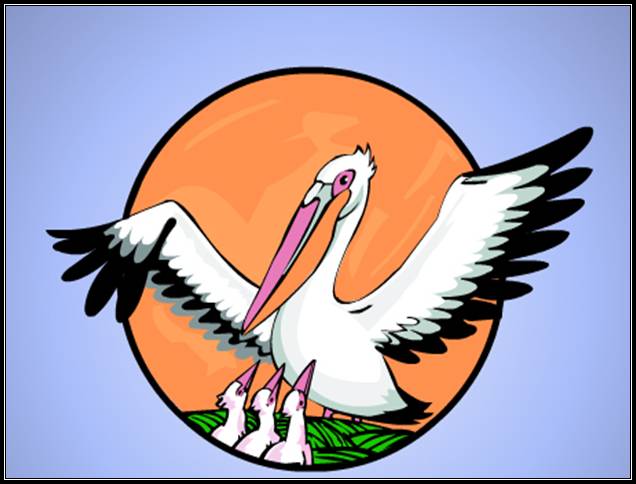 Информационная карта участника районного конкурса «Педагог года 2019»

Правильность сведений, представленных в информационной карте, подтверждаю: _____________________  (подпись) (фамилия, имя, отчество участника)

«____» __________ 20____ г.Приложение 4Заявка на проведение открытого учебного занятия 
    Заполняется участником конкурса по образцу. При заполнении данной формы следует заранее продумать класс, в котором будет проводиться занятие, предполагаемую тему урока, его оборудование. Заявка подписывается участником конкурса и на бумажном носителе вкладывается в папку с документами. 

ЗАЯВКАна учебное занятиев рамках районного  конкурса«Педагог года – 2019»

Фамилия _______________________________________________________________Имя ________________________________________________________________Отчество Образовательная организация, на базе  которой планируется проведение урока (занятия)_______________________________________________________________________________________________________________________________________Предмет, по которому Вами будет проведен урок (занятие): _______________________________________________________________________Класс, в котором Вы будете проводить урок (занятие): ______________ классДата проведения урока (занятия) __________________________________________ Подпись участника _________________________________________________АДМИНИСТРАЦИЯПОГРАНИЧНОГО   МУНИЦИПАЛЬНОГО   РАЙОНАПРИМОРСКОГО КРАЯПОСТАНОВЛЕНИЕ                                                             п. Пограничный    22.11.2018                                                                                                                      №  747№ п/пКритерииПоказателиБаллы1.Информационная иязыковаяграмотностькорректность учебного содержания ииспользования  научного языка (термины, символы, условные обозначения)  От 0 до 2 баллов за каждую позициюВсего: 6 баллов1.Информационная иязыковаяграмотностьдоступность изложения, адекватность объёма информации (возрастным особенностям обучающихся и требованиям образовательной программы)От 0 до 2 баллов за каждую позициюВсего: 6 баллов1.Информационная иязыковаяграмотностьязыковая  культура  учителя  и  обучающихся (наличие заданий на составление связного текста и развитие культуры речи)От 0 до 2 баллов за каждую позициюВсего: 6 баллов2.Результативностьдостижение предметных результатовОт 0 до 2 баллов за каждую позициюВсего: 10 баллов2.Результативностьдостижение метапредметных результатовОт 0 до 2 баллов за каждую позициюВсего: 10 баллов2.Результативностьдостижение личных результатовОт 0 до 2 баллов за каждую позициюВсего: 10 баллов2.Результативностьвовлечение обучающихся  в исследовательскую деятельность (выдвижение гипотез, сбор данных, поиск источников информации)От 0 до 2 баллов за каждую позициюВсего: 10 баллов2.Результативностьсоотнесение действий с планируемымирезультатамиОт 0 до 2 баллов за каждую позициюВсего: 10 баллов3.Методическоемастерство итворчестворазнообразие методов и приемов, смена видов деятельностиОт 0 до 2 баллов за каждую позициюВсего: 8 баллов3.Методическоемастерство итворчествоновизна и оригинальность подходов, нестандартность действий и индивидуальность учителяОт 0 до 2 баллов за каждую позициюВсего: 8 баллов3.Методическоемастерство итворчествоиспользование сравнительных подходов,формирование умения аргументировать свою позицию, использование дискуссионных подходов  От 0 до 2 баллов за каждую позициюВсего: 8 баллов3.Методическоемастерство итворчествосоответствие методов и приемов целеполаганию (реализации цели, решению задач, достижению результатов)От 0 до 2 баллов за каждую позициюВсего: 8 баллов4.Мотивирование кобучениюиспользование различных способов мотивации и умение удивитьОт 0 до 2 баллов за каждую позициюВсего: 8 баллов4.Мотивирование кобучениюдоброжелательная атмосфера, безопасная  икомфортная образовательная средаОт 0 до 2 баллов за каждую позициюВсего: 8 баллов4.Мотивирование кобучениюиспользование проблемных ситуаций, опора на интересы и потребности обучающихся (умение сформулировать или вывести на формулировку проблемы, опора на жизненный опыт учеников)От 0 до 2 баллов за каждую позициюВсего: 8 баллов4.Мотивирование кобучениюподдержка образовательной успешности для всех обучающихся, в том числе с особыми потребностями и ограниченными возможностями здоровьяОт 0 до 2 баллов за каждую позициюВсего: 8 баллов5.Рефлексивность и оцениваниеобъективность и открытость оценивания, связь с целеполаганиемОт 0 до 2 баллов за каждую позициюВсего: 8 баллов5.Рефлексивность и оцениваниеразные способы оценивания и рефлексияОт 0 до 2 баллов за каждую позициюВсего: 8 баллов5.Рефлексивность и оцениваниеобратная  связь,  наличие  возможностей  длявысказывания собственной точки зренияОт 0 до 2 баллов за каждую позициюВсего: 8 баллов5.Рефлексивность и оцениваниепонятность процедуры и критериев оцениванияОт 0 до 2 баллов за каждую позициюВсего: 8 баллов6.Организационнаякультурапостановка и понимание целей, задач иожидаемых результатовОт 0 до 2 баллов за каждую позициюВсего: 8 баллов6.Организационнаякультураналичие инструкций и пояснений для выполнения заданийОт 0 до 2 баллов за каждую позициюВсего: 8 баллов6.Организационнаякультураустановление  правил  н  процедур  совместной работы на урокеОт 0 до 2 баллов за каждую позициюВсего: 8 баллов6.Организационнаякультураобращение внимание на индивидуальные запросы и интересы обучающихсяОт 0 до 2 баллов за каждую позициюВсего: 8 баллов7.Эффективнаякоммуникацияорганизация взаимодействия и сотрудничества обучающихся  между  собой,  с  учителем  и  с различными источниками информацииОт 0 до 2 баллов за каждую позициюВсего: 6 баллов7.Эффективнаякоммуникацияналичие эффективной обратной связи на занятии, способность учителя задавать модель коммуникацииОт 0 до 2 баллов за каждую позициюВсего: 6 баллов7.Эффективнаякоммуникацияиспользование вопросов на понимание, развитие умений учащихся формулировать вопросыОт 0 до 2 баллов за каждую позициюВсего: 6 баллов8.Наличиеценностныхориентироввоспитательный эффект урока  От 0 до 2 баллов за каждую позициюВсего: 6 баллов8.Наличиеценностныхориентировподдержка безопасного поведения и формирования культуры здорового образа жизниОт 0 до 2 баллов за каждую позициюВсего: 6 баллов8.Наличиеценностныхориентировобращение  внимания  учащихся  на  ценностные ориентиры и ценностные аспекты учебного знанияОт 0 до 2 баллов за каждую позициюВсего: 6 баллов9.Поддержкасамостоятельности, активности и творчества обучающихсяиспользование активных и интерактивныхподходов для развития самостоятельностиобучающихся (работа в группах, формулирование вопросов)От 0 до 2 баллов за каждую позициюВсего: 8 баллов9.Поддержкасамостоятельности, активности и творчества обучающихсясоздание  на  уроке  ситуаций  для  выбора  исамоопределенияОт 0 до 2 баллов за каждую позициюВсего: 8 баллов9.Поддержкасамостоятельности, активности и творчества обучающихсяподдержка личной и групповой ответственности при выполнении заданийОт 0 до 2 баллов за каждую позициюВсего: 8 баллов9.Поддержкасамостоятельности, активности и творчества обучающихсярешение  творческих  задач,  возможности  для самостоятельной  работы  и  создание  ситуаций успеха на урокеОт 0 до 2 баллов за каждую позициюВсего: 8 баллов9.Поддержкасамостоятельности, активности и творчества обучающихсяуважение личного достоинства каждого ученика и доброжелательная атмосфераОт 0 до 2 баллов за каждую позициюВсего: 8 балловМаксимальное количество баловМаксимальное количество баловМаксимальное количество балов68№ п/пКритерииПоказателиБаллы1.Информационная иязыковаяграмотностькорректность учебного содержания ииспользования  научного языка (термины, символы, условные обозначения)  От 0 до 2 баллов за каждую позициюВсего: 6 баллов1.Информационная иязыковаяграмотностьдоступность изложения, адекватность объёма информации (возрастным особенностям воспитанников и требованиям образовательной программы)От 0 до 2 баллов за каждую позициюВсего: 6 баллов1.Информационная иязыковаяграмотностьязыковая  культура  воспитателя  и  воспитанников (наличие заданий на составление связного текста и развитие культуры речи)От 0 до 2 баллов за каждую позициюВсего: 6 баллов2.Результативностьдостижение предметных результатовОт 0 до 2 баллов за каждую позициюВсего: 10 баллов2.Результативностьдостижение метапредметных результатовОт 0 до 2 баллов за каждую позициюВсего: 10 баллов2.Результативностьдостижение личных результатовОт 0 до 2 баллов за каждую позициюВсего: 10 баллов2.Результативностьвовлечение воспитанников  в исследовательскую деятельность  От 0 до 2 баллов за каждую позициюВсего: 10 баллов2.Результативностьсоотнесение действий с планируемымирезультатамиОт 0 до 2 баллов за каждую позициюВсего: 10 баллов3.Методическоемастерство итворчествосоответствие форм работы, содержания, методов и приемов возрасту детейОт 0 до 2 баллов за каждую позициюВсего: 8 баллов3.Методическоемастерство итворчествосоответствие методов и приемов целеполаганию (реализации цели, решению задач, достижению результатов)От 0 до 2 баллов за каждую позициюВсего: 8 баллов3.Методическоемастерство итворчестворазнообразие методов и приемов, смена видов деятельностиОт 0 до 2 баллов за каждую позициюВсего: 8 баллов3.Методическоемастерство итворчествоновизна и оригинальность подходов, нестандартность действий и индивидуальность воспитателяОт 0 до 2 баллов за каждую позициюВсего: 8 баллов4.Мотивирование кобучениюиспользование различных способов мотивации и умение удивитьОт 0 до 2 баллов за каждую позициюВсего: 8 баллов4.Мотивирование кобучениюдоброжелательная атмосфера, безопасная  икомфортная образовательная средаОт 0 до 2 баллов за каждую позициюВсего: 8 баллов4.Мотивирование кобучениюиспользование проблемных ситуаций, опора на интересы и потребности воспитанников (умение сформулировать или вывести на формулировку проблемы, опора на жизненный опыт детей)От 0 до 2 баллов за каждую позициюВсего: 8 баллов4.Мотивирование кобучениюподдержка образовательной успешности для всех воспитанников, в том числе с особыми потребностями и ограниченными возможностями здоровьяОт 0 до 2 баллов за каждую позициюВсего: 8 баллов5.Рефлексивность и оцениваниеобъективность и открытость оценивания, связь с целеполаганиемОт 0 до 2 баллов за каждую позициюВсего: 8 баллов5.Рефлексивность и оцениваниеразные способы оценивания и рефлексияОт 0 до 2 баллов за каждую позициюВсего: 8 баллов5.Рефлексивность и оцениваниеобратная  связь,  наличие  возможностей  длявысказывания собственной точки зрения детейОт 0 до 2 баллов за каждую позициюВсего: 8 баллов5.Рефлексивность и оцениваниепонятность процедуры и критериев оцениванияОт 0 до 2 баллов за каждую позициюВсего: 8 баллов6.Организационнаякультурапостановка и понимание целей, задач иожидаемых результатовОт 0 до 2 баллов за каждую позициюВсего: 8 баллов6.Организационнаякультураналичие инструкций и пояснений для выполнения заданийОт 0 до 2 баллов за каждую позициюВсего: 8 баллов6.Организационнаякультураустановление  правил  н  процедур  совместной работы  От 0 до 2 баллов за каждую позициюВсего: 8 баллов6.Организационнаякультураобращение внимание на индивидуальные запросы и интересы воспитанниковОт 0 до 2 баллов за каждую позициюВсего: 8 баллов7.Эффективнаякоммуникацияорганизация взаимодействия и сотрудничества воспитанников  между  собой,  с  воспитателем  и  с различными источниками информацииОт 0 до 2 баллов за каждую позициюВсего: 6 баллов7.Эффективнаякоммуникацияналичие эффективной обратной связи на занятии, способность воспитателя задавать модель коммуникацииОт 0 до 2 баллов за каждую позициюВсего: 6 баллов7.Эффективнаякоммуникацияиспользование вопросов на понимание, развитие умений воспитанников формулировать вопросыОт 0 до 2 баллов за каждую позициюВсего: 6 баллов8.Наличиеценностныхориентироввоспитательный эффект занятияОт 0 до 2 баллов за каждую позициюВсего: 6 баллов8.Наличиеценностныхориентировподдержка безопасного поведения и формирования культуры здорового образа жизниОт 0 до 2 баллов за каждую позициюВсего: 6 баллов8.Наличиеценностныхориентировобращение  внимания  воспитанников  на  ценностные ориентиры и ценностные аспекты учебного знанияОт 0 до 2 баллов за каждую позициюВсего: 6 баллов9.Поддержкасамостоятельности, активности и творчества воспитанниковиспользование активных и интерактивныхподходов для развития самостоятельностивоспитанников (работа в группах, формулирование вопросов)От 0 до 2 баллов за каждую позициюВсего: 8 баллов9.Поддержкасамостоятельности, активности и творчества воспитанниковсоздание  на  занятии  ситуаций  для  выбора  и самоопределенияОт 0 до 2 баллов за каждую позициюВсего: 8 баллов9.Поддержкасамостоятельности, активности и творчества воспитанниковподдержка личной и групповой ответственности при выполнении заданийОт 0 до 2 баллов за каждую позициюВсего: 8 баллов9.Поддержкасамостоятельности, активности и творчества воспитанниковрешение  творческих  задач,  возможности  для самостоятельной  работы  и  создание  ситуаций успеха на занятииОт 0 до 2 баллов за каждую позициюВсего: 8 баллов9.Поддержкасамостоятельности, активности и творчества воспитанниковуважение личного достоинства каждого воспитанников и доброжелательная атмосфераОт 0 до 2 баллов за каждую позициюВсего: 8 балловМаксимальное количество баловМаксимальное количество баловМаксимальное количество балов68№ п/пКритерииПоказателиБаллы1.Информационная иязыковаяграмотностькорректность учебного содержания ииспользования  научного языка (термины, символы, условные обозначения)  От 0 до 2 баллов за каждую позициюВсего: 6 баллов1.Информационная иязыковаяграмотностьдоступность изложения, адекватность объёма информации (возрастным особенностям обучающихся и требованиям образовательной программы)От 0 до 2 баллов за каждую позициюВсего: 6 баллов1.Информационная иязыковаяграмотностьязыковая  культура  педагога  и  обучающихся  От 0 до 2 баллов за каждую позициюВсего: 6 баллов2.Результативностьдостижение предметных результатовОт 0 до 2 баллов за каждую позициюВсего: 10 баллов2.Результативностьдостижение метапредметных результатовОт 0 до 2 баллов за каждую позициюВсего: 10 баллов2.Результативностьдостижение личных результатовОт 0 до 2 баллов за каждую позициюВсего: 10 баллов2.Результативностьвовлечение обучающихся  в исследовательскую деятельность  От 0 до 2 баллов за каждую позициюВсего: 10 баллов2.Результативностьсоотнесение действий с планируемымирезультатамиОт 0 до 2 баллов за каждую позициюВсего: 10 баллов3.Методическоемастерство итворчестворазнообразие методов и приемов, смена видов деятельностиОт 0 до 2 баллов за каждую позициюВсего: 8 баллов3.Методическоемастерство итворчествоновизна и оригинальность подходов, нестандартность действий и индивидуальность педагогаОт 0 до 2 баллов за каждую позициюВсего: 8 баллов3.Методическоемастерство итворчествоиспользование сравнительных подходов,формирование умения аргументировать свою позицию   От 0 до 2 баллов за каждую позициюВсего: 8 баллов3.Методическоемастерство итворчествосоответствие методов и приемов целеполаганию (реализации цели, решению задач, достижению результатов)От 0 до 2 баллов за каждую позициюВсего: 8 баллов4.Мотивирование кобучениюиспользование различных способов мотивации и умение удивитьОт 0 до 2 баллов за каждую позициюВсего: 8 баллов4.Мотивирование кобучениюдоброжелательная атмосфера, безопасная  икомфортная образовательная средаОт 0 до 2 баллов за каждую позициюВсего: 8 баллов4.Мотивирование кобучениюиспользование проблемных ситуаций, опора на интересы и потребности обучающихся (умение сформулировать или вывести на формулировку проблемы, опора на жизненный опыт обучающихся)От 0 до 2 баллов за каждую позициюВсего: 8 баллов4.Мотивирование кобучениюподдержка образовательной успешности для всех обучающихся, в том числе с особыми потребностями и ограниченными возможностями здоровьяОт 0 до 2 баллов за каждую позициюВсего: 8 баллов5.Рефлексивность и оцениваниеобъективность и открытость оценивания, связь с целеполаганиемОт 0 до 2 баллов за каждую позициюВсего: 8 баллов5.Рефлексивность и оцениваниеразные способы оценивания и рефлексияОт 0 до 2 баллов за каждую позициюВсего: 8 баллов5.Рефлексивность и оцениваниеобратная  связь,  наличие  возможностей  длявысказывания собственной точки зренияОт 0 до 2 баллов за каждую позициюВсего: 8 баллов5.Рефлексивность и оцениваниепонятность процедуры и критериев оцениванияОт 0 до 2 баллов за каждую позициюВсего: 8 баллов6.Организационнаякультурапостановка и понимание целей, задач иожидаемых результатовОт 0 до 2 баллов за каждую позициюВсего: 8 баллов6.Организационнаякультураналичие инструкций и пояснений для выполнения заданийОт 0 до 2 баллов за каждую позициюВсего: 8 баллов6.Организационнаякультураустановление  правил  н  процедур  совместной работы на занятииОт 0 до 2 баллов за каждую позициюВсего: 8 баллов6.Организационнаякультураобращение внимание на индивидуальные запросы и интересы обучающихсяОт 0 до 2 баллов за каждую позициюВсего: 8 баллов7.Эффективнаякоммуникацияорганизация взаимодействия и сотрудничества обучающихся  между  собой,  с  педагогом   От 0 до 2 баллов за каждую позициюВсего: 6 баллов7.Эффективнаякоммуникацияналичие эффективной обратной связи на занятии, способность педагога задавать модель коммуникацииОт 0 до 2 баллов за каждую позициюВсего: 6 баллов7.Эффективнаякоммуникацияиспользование вопросов на понимание, развитие умений учащихся формулировать вопросыОт 0 до 2 баллов за каждую позициюВсего: 6 баллов8.Наличиеценностныхориентироввоспитательный эффект занятияОт 0 до 2 баллов за каждую позициюВсего: 6 баллов8.Наличиеценностныхориентировподдержка безопасного поведения и формирования культуры здорового образа жизниОт 0 до 2 баллов за каждую позициюВсего: 6 баллов8.Наличиеценностныхориентировобращение  внимания  обучающихся  на  ценностные ориентиры и ценностные аспекты  От 0 до 2 баллов за каждую позициюВсего: 6 баллов9.Поддержкасамостоятельности, активности и творчества обучающихсяиспользование активных и интерактивныхподходов для развития самостоятельностиобучающихся (работа в группах, формулирование вопросов)От 0 до 2 баллов за каждую позициюВсего: 8 баллов9.Поддержкасамостоятельности, активности и творчества обучающихсясоздание  на  занятии  ситуаций  для  выбора  и самоопределенияОт 0 до 2 баллов за каждую позициюВсего: 8 баллов9.Поддержкасамостоятельности, активности и творчества обучающихсяподдержка личной и групповой ответственности при выполнении заданийОт 0 до 2 баллов за каждую позициюВсего: 8 баллов9.Поддержкасамостоятельности, активности и творчества обучающихсярешение  творческих  задач,  возможности  для самостоятельной  работы  и  создание  ситуаций успеха на занятииОт 0 до 2 баллов за каждую позициюВсего: 8 баллов9.Поддержкасамостоятельности, активности и творчества обучающихсяуважение личного достоинства каждого обучающегося и доброжелательная атмосфераОт 0 до 2 баллов за каждую позициюВсего: 8 балловМаксимальное количество баловМаксимальное количество баловМаксимальное количество балов68


фотопортрет 
 
 

______________________________________________

(фамилия)

______________________________________________ 

(имя, отчество)


1. Общие сведения
1. Общие сведения
Дата рождения (день, месяц, год)
Адреса в Интернете (сайт, блог и т. д.), где можно познакомиться с участником и публикуемыми им материалами 
2. Работа
2. Работа
Место работы (наименование образовательной организации в соответствии с уставом)
Занимаемая должность
Преподаваемые предметы
Классное руководство в настоящее время, в каком классе (заполняется учителем)
Общий трудовой и педагогический стаж (полных лет на момент заполнения анкеты)
Квалификационная категория
Почетные звания и награды (наименования и даты получения)
3. Образование
3. Образование
Название и год окончания учреждения профессионального образования
Специальность, квалификация по диплому
4. Досуг
4. Досуг
Хобби
Спортивные увлечения
Сценические таланты
5. Контакты
5. Контакты
Мобильный телефон 
Личная электронная почта
6. Профессиональные ценности
6. Профессиональные ценности
Педагогическое кредо участника
Почему нравится работать в образовании
Профессиональные и личностные ценности, наиболее близкие участнику
7. Приложения
7. Приложения
Подборка цветных фотографий:

  1. Портрет 9´13 см;

  2. Жанровая (с учебного занятия, внеклассного мероприятия, педагогического совещания и т. п.);
Представляется в электронном виде
Интересные сведения об участнике, не раскрытые предыдущими разделами (не более 500 слов)